Additional notes for PowerTeacher:Seating Charts: Creating a ‘New Layout’ – 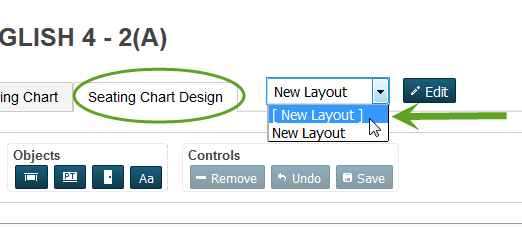 Select a period to create a seating chart for by selectin the icon that is a Chair with a GridSelect the ‘Seating Chart Design’ tabSelect  [New Layout] from the pull down menuName your layout – if this is the first new layout you are creating, select to ‘Create a new layout from scratch’ – if you have a pre-existing layout, you may select to use the pre-existing layout.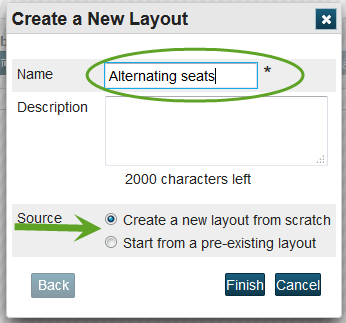 Select either Finish or Next depending on your Source selectionIF you have selected to use a pre-existing layout, you will need to select the Year and term the layout you want to copy is located. 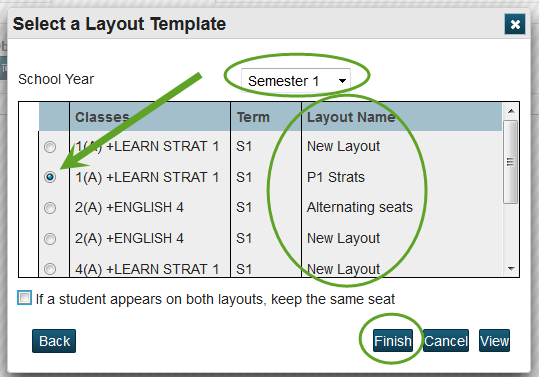 Selecting this second option pre populates your room & desk layout.Combo Classes: Once you have created a seating chart layout – if you have a Combo Class or multiple classes that meet during the same period.Select your seating chart designSelect EditSelect ALL classes you would like included on the seating chart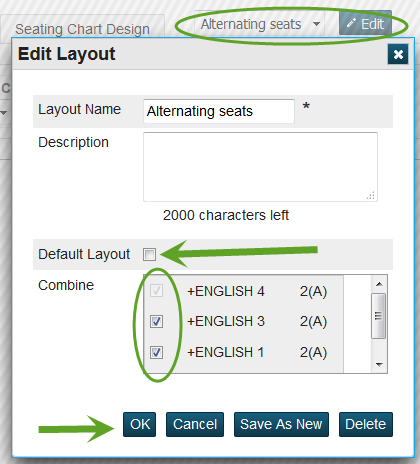 Select to save the seating chart, save the seating chart under a new name (must change Layout name at top)You may also make the seating chart the Default Layout Class Description or Assignment Description:The new PowerTeacher Pro does not have Content Groups to store web links, but you can still add a link to your class description or to an assignment description. You will do this using html formatting. You will need a beginning and ending tags <a href= “   “ >    &    </a>  to your web address.Example: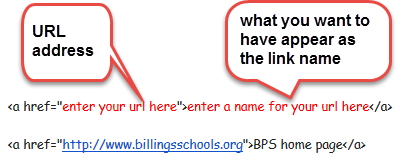 This is how it will appear in your Class Description: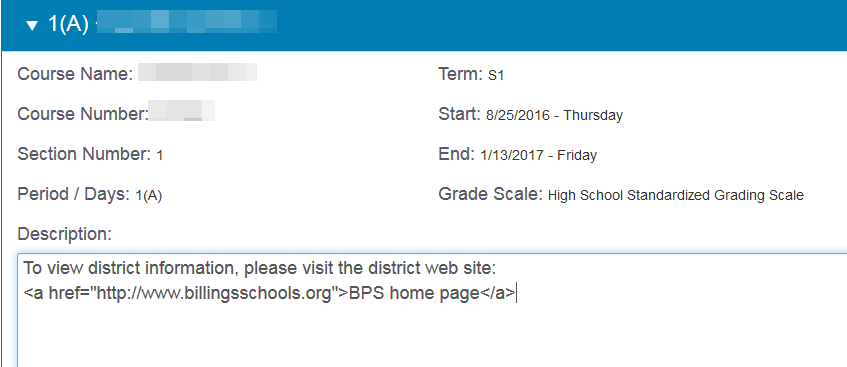 When parents or students go to your class description on Quick Lookup, they will see: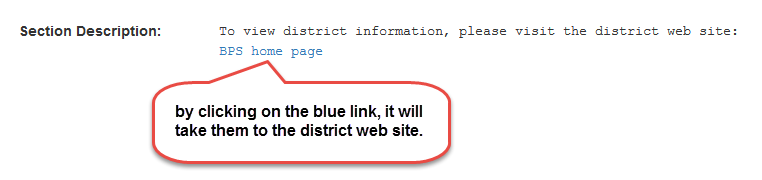 ** to check and make sure your have formatting the link properly – add it to a class description and then go to Quick Lookup for a student in that class. Select the current grade link area to see the Section Description. 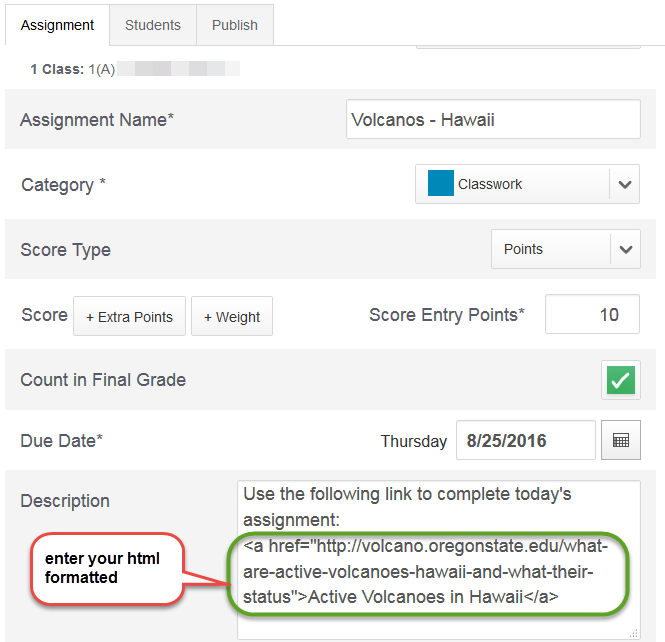 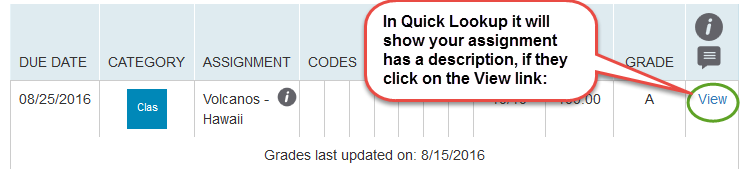 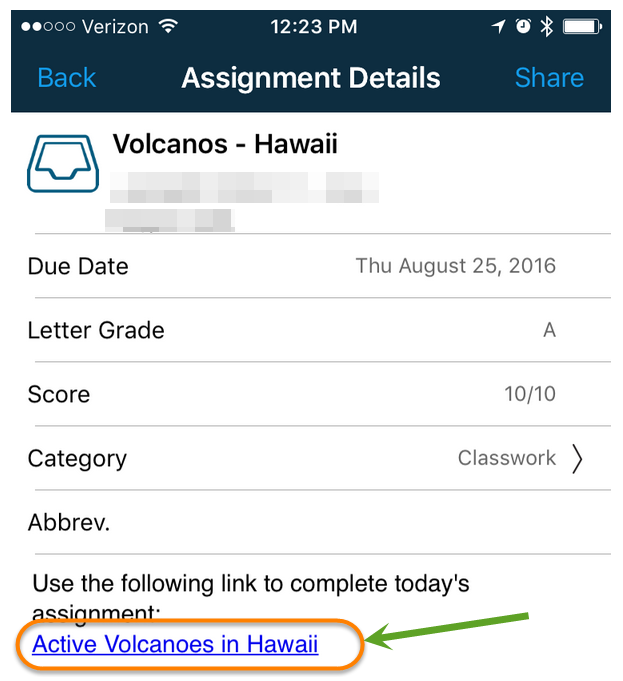 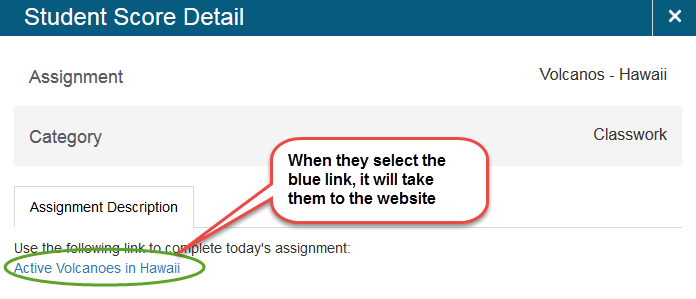 